Graphique 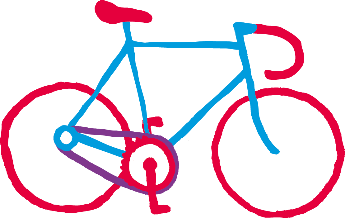 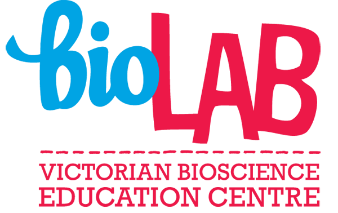 de Temps de DistanceName: TopicTranslate the French title back to English to discover the topic of this task:IntroductionGraphs are used to display data and interpreting them is an important skill in many occupations. A huge amount of data is taken in the Tour de France and teams employ scientists to interpret this data and present it to the riders and team managers.Other than distance ridden, what other data would be obtained from cyclists participating in the Tour de France?Suggest why the data is displayed on a graph rather than numbers in a table?Name 3 examples of when you have seen data displayed on a graph over the past week.Distance time graphThe following graph shows data from a rider in a stage of the Tour de France:Complete the missing values in the table below:InterpretationWhat technology do you think was used to collect this data?How long was this stage of the Tour de France?How many hours did it take for the rider to finish the stage?The gradient on a distance time is an indication of the speed an object is going. Match the gradient to the speed in the following table:Indicate when the rider was:Traveling at their fastest:	 Traveling at their slowest:	 Was stopped:			 The average speed can be calculated using the following formula:Calculate the average speed of the rider between the following points (perform your working out on a separate page and take a photo of it when submitting your work):0 hr and 1 hr:	1.5 hr and 3 hr:	3 hr and 3.5 hr:	3.5 hr and 4 hr:	The Tour de France is known for its mountains. Using the distance time graph, when do you believe the rider was riding uphill and downhill? Justify your answer. The data at the end of the graph (between 3.5 – 4 hrs) appears to be an error. Describe what you think has occurred at this point.State another occupation where the role includes graph interpretation.ExampleData displayedOneTwoThreeTime (hr)00.511.522.533.54Distance (km)2530637076GradientSpeedGradualSteepHorizontalSlopeTimeJustify your answerUphillDownhill